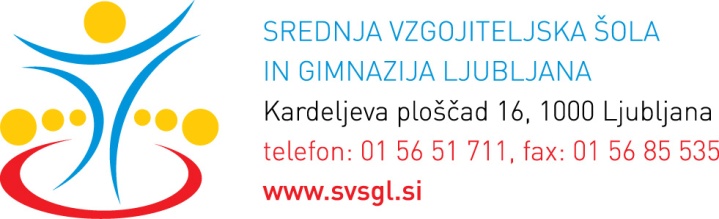 Poročilo o delovanju Dekliškega zbora SVŠGL v šolskem letu 2013/14V šolskem letu 2013/14 mi je bila predana naloga, da prevzamem vodstvo dekliškega šolskega zbora. V mesecu septembru so potekale avdicije za vse zainteresirane pevke, na žalost pa starejše v večini niso želele več sodelovati. V začetku leta sem tako sestavila zbor iz dvaindvajsetih deklet, ki pa po večini niso imele pevskega predznanja.V oktobru smo začele s prvimi vajami - osnovami, postavljanjem osnovne pevske tehnike, osnovnimi zborovskimi zakonitostmi in najlažjimi pesmimi, ki so jih zmogle odpeti. Ob enem sem prosila Matjaža Predaniča, da mi je za decembrski nastop priredil skladbo, s katero smo 24.12.2013 debitirale v novi zasedbi. Nastop je ob spremljavi šolskega instrumentalnega sestava lepo uspel.Po novem letu smo se začele pripravljati na krajša nastopa na informativnem dnevu 14. in 15.2.2014. Tam je nastopila zmanjšana zasedba, saj so dekleta v istem času sodelovala tudi pri številnih drugih dejavnostih. Menim, da smo vsi sodelujoči uspešno predstavili pestro glasbeno dogajanje na šoli.S selitvijo in novim urnikom pa je prišlo do vedno večjih organizacijskih težav pri samem delovanju zbora. Največji problem je nastal z urnikom, ki je bil po novem še bolj nemogoč kot do tedaj. Že prej sem se skozi celo leto soočala s težavo, da je veliko deklet lahko prisostvovalo samo na prvi uri vaje, večina pa jih je lahko prišla na vajo komaj na drugo uro. To seveda zelo negativno vpliva na samo delovanje in kvaliteto ter ustvarja slabo klimo med vsemi sodelujočimi. Sedaj so bile razmere še slabše. Veliko deklet sploh ni moglo več hoditi na vaje, saj je v tem času za njih še potekal pouk, nekatere so med letom zaradi neurejenih razmer obupale. Ob tem sem se zelo trudila ohraniti skupino enotno, vendar je bilo to izjemno težko oziroma skoraj nemogoče. Dostikrat sem ob predhodnem dogovoru vajo podaljšala za nekaj ur, saj smo le tako lahko dobile realno sliko in skupno vajo.Za zaključno prireditev posvečeno maturantom, 26.5.2014, smo uspele ob spremljavi profesorjev Marka Korošca in Matjaža Predaniča pripraviti še krajši nastop, tokrat v že zelo okrnjeni zasedbi, a v novi dvorani naše šole.V prihodnje bi si želela predvsem urejen urnik, ki bi veliki večini omogočal nemoteno prihajanje in sodelovanje v zboru. Na šoli imamo veliko izjemno nadarjenih glasbenikov, ki svoje talente zelo radi pokažejo, predvsem pa jih veseli skupinsko zborovsko muziciranje, ki je tako zelo tipično in razširjeno v slovenskem prostoru. Menim, da jim v prihodnje lahko ponudim mnogo več od letos doseženega. Rada bi, da bi zbor v prihodnjih letih dosegel višjo raven, redno nastopal na šolskih prireditvah, nastopal in predstavljal šolo tudi na koncertih izven šole, morda v prihodnosti nastopil tudi na katerem od mednarodnih festivalov ali tekmovanj. Vendar za to potrebujemo ustrezen prostor s primernim instrumentom ter čas – urnik, ki omogoča nemotene vaje.Zapisala Alenka Bobek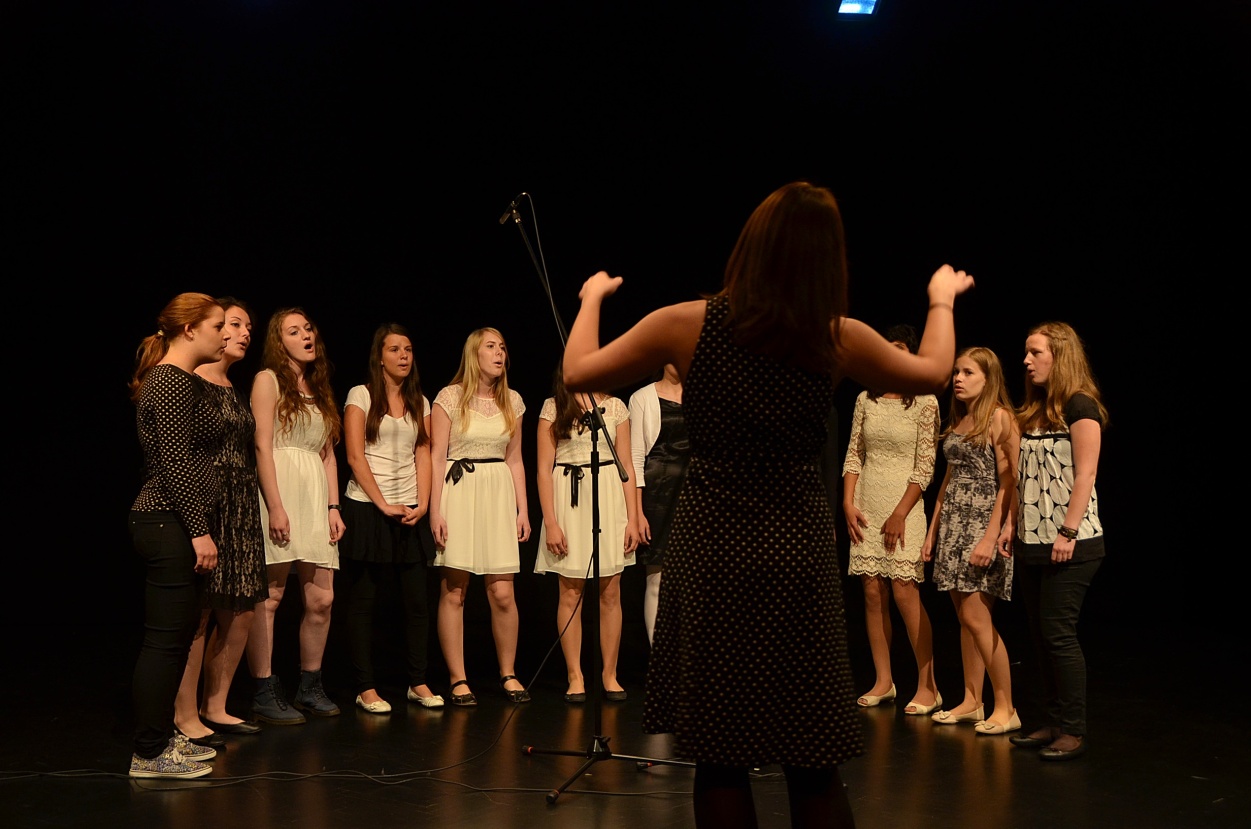 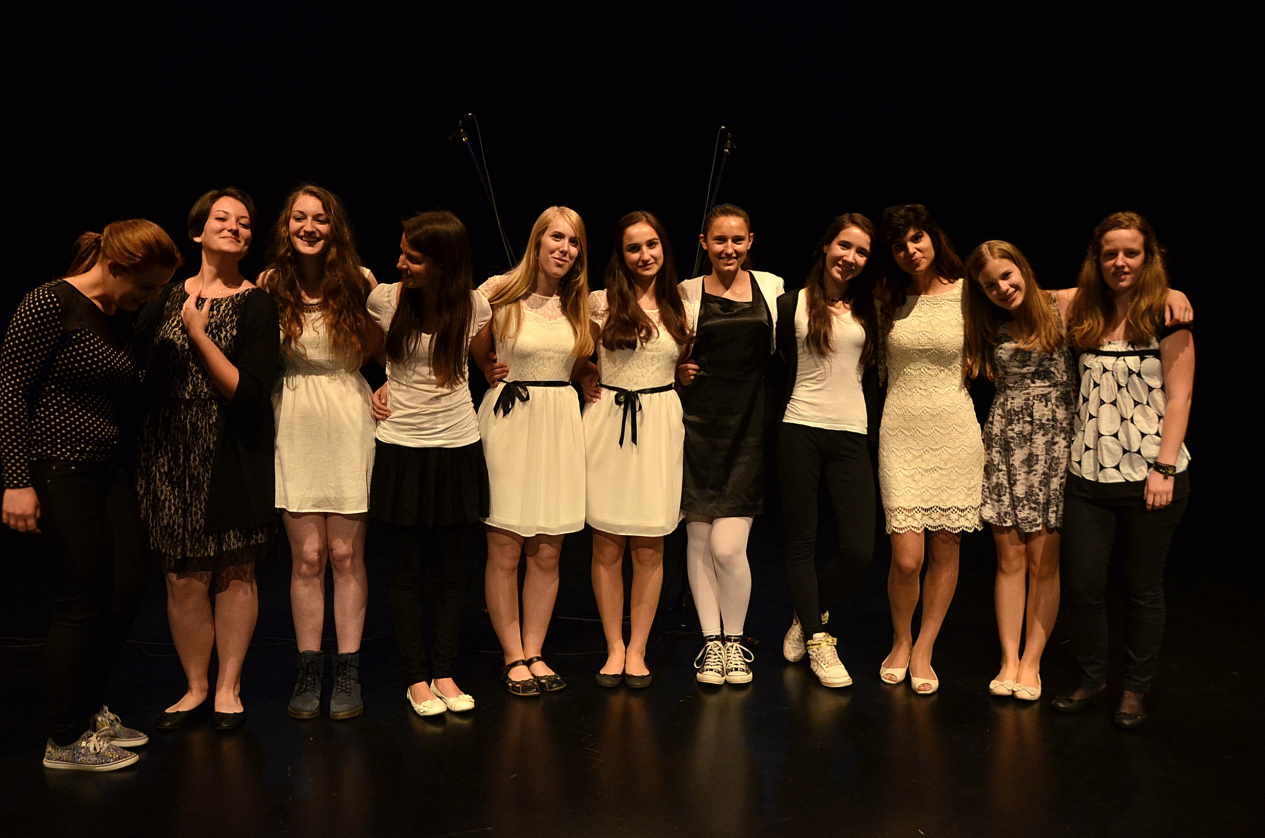 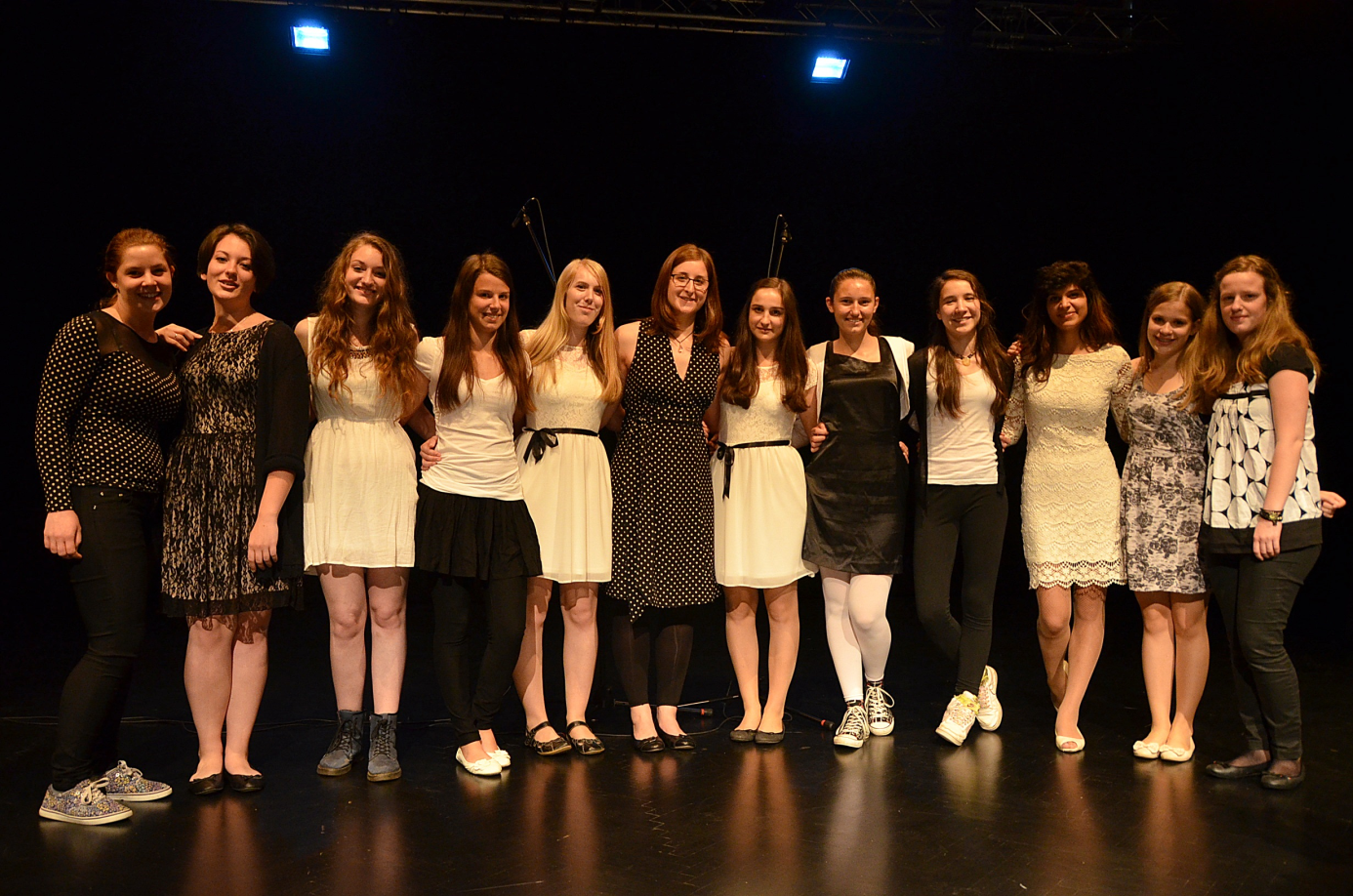 